Tentative  Schedule: Notes: 1. All reading selections are available on www.joycerain.com under SPRING 2019 CLASSES>ENGL 519>READINGS. All bibliographic information should be with the document. 2. There are also additional readings that might enhance discussion; when possible, you should try to read those. 3. This schedule is a draft and subject to revisions with sufficient notification to the class.Bibliography of Required Additional ReadingsAydingun, Aysegul and Ismail Aydingun. 2004. The Role of Language in the Formation of Turkish National Identity and Turkishness. Nationalism and Ethnic Politics 10: 415-432. Benson, Sheila. “’I Don’t Know If That’d Be English or Not’: Third Space Theory and Literary Instruction.” Journal of Adolescent and Adult Literacy 53.7.3. April 2010, 555-563.Bragdon, Kathleen. “The Pragmatics of Language Learning: Graphic Pluralism on Martha’s Vineyard,” 1660-1720. Ethnohistory 57.1 Winter 2010.Bretzer, Joanne. 1992. “Language, Power, and Identity in Multiethnic Miami.” In James Crawford, ed. Language Loyalties, Chicago: University of Chicago Press, 209-215.Canagarajah, Suresh.  “The Place of World Englishes in Composition: Pluralization Continued. College Composition and Communication.Canagarajah, Suresh.  Critical Academic Writing and Multilingual Students.  Ann Arbor, MI: Multilingual Matters.  2002. Carli, Augusto, et. al. “Asserting Ethnic Identity and Power through Language.” Journal of Ethnic and Migration Studies 29.5. September 2003, 865-883.Cho, Grace. 2000. The Role of Heritage Language in Social Interactions andRelationships: Reflections from a Language Minority Group. BilingualResearch Journal, 24:4, 333-348. Crawford, James ed. Language Loyalties, Chicago: University of Chicago Press, 2000. Cultural Survival Quarterly Issue 21.2: Rescuing Critically Endangered NativeDeneire, Marc. “English in the French Workplace: Realism and Anxieties. World Englishes 27.2. 2008, 181-195.Foucault, Michel. Power/Knowledge: Selected Interviews and Other Writings, 1972-1977Fox, Tom. Defending Access: A Critique of Standards in Higher Education. Portsmouth, NH: Heinneman, 1999.Freire, Paolo. Pedagogy of the Oppressed. Myra Bergman Ramos (Trans). New York: Continuum, 1992.American Languages http://www.culturalsurvival.org/publications/csq/index.cfm?id=31.2Fry, Kenneth. “Language.” YouTube 2010.  http://www.youtube.com/watch?v=J7E-aoXLZGY Graubart, Karen B. “The Creolization of the New World: Local Forms of Identification in Urban Colonial Peru, 1560-1640.” Hispanic American Historical Review 89:3. 2009, 471-499.Heller.  “Negotiations of Language Choice in Montreal.” Language and SocialIdentity. John J. Gumperz, ed. Cambridge: Cambridge University Press, 1982.Hill, Jane H. “The Racializing Function of Language Panics.” LanguageIdeologies: Critical Perspectives on the Official English Movement, Vol 2.Roseann Duenas Gonzalez and Ildiko Melis, eds. Mahwah, NJ: Erlbaum,2001. 245-267.Horner, Bruce and John Trimbur.  “English Only and U.S. College Composition.”  CCC 53.4 (2002): 594-630.Lee, JongHwa, Min Wha Han and Raymie E. McKerrow. “English or Perish: How Contemporary South Korea Received, Accomodated, and Internalized English and American Modernity.”  Language and Intercultural Communication 10.4. November 2010, 337-357.Linguistic Domination Series @ PeopleSkool Presents: The Wampanoag Nation Language Reclamation Project. http://www.poormagazine.org/node/3518Lippi-Green, Rosina. English with an Accent: Language, Ideology, and Discrimination in the United States. New York: Routledge, 1997.Lu, Min-Zhan. “Living-Work English.” College English, 68 (2006): 605-618.Lunsford, Andrea A. and Lahoucine Ouzgane, eds. Crossing Borderlands: Composition and Postcolonial Studies.   Pittsburgh, PA: U of Pittsburgh P, 2004.  Macedo, Donaldo, Bessie Dendinos and Panayota Gounari. The Hegemony of English. Boulder, Co: Paradigm Publishers, 2003.MacGregor-Mendoza, Patricia. “Aquí No Se Habla Español: Stories of Linguistic Repression in Southwest Schools.” Bilingual Research Journal 24:4 (2000): 333-345Matsuda, Paul Kei.  “The Myth of Linguistic Homogeneity in U.S. College Composition.” College English, 68 (2006): 637-651.Miller, Angela Pérez. “Language and Power.” Multicultural Perspectives 5.3. 2003, 33-38.Nichols, Patricia. 2004. “Creole languages: forging new identities.” Language in the USA: Themes for the Twenty-First Century. Edward Finegan and John R. Rickford, eds. New York: Cambridge University Press. 133-152.O’Connor, Anne. “Translating the Vatican: Paul Cullen, power and language in nineteenth Century Ireland. Irish Studies Review 2014. Okey, Robin. “Serbian, Croatian, Bosnian? Language and Nationality in the Landsof Former Yugoslavia.” East European Quarterly 38:4 (2005): 419-441. Pederson, Anne-Marie. “Negotiating Cultural Identities through Language: Academic English in Jordan.” College Composition and Communication 62:2. December 2010, 283-310.Perez-Bustillo, Camilo. “What Happens When English Only Comes to Town? ACase Study of Lowell, Massachusetts.” Language Loyalties. James Crawford, ed. Chicago: University of Chicago Press, 1992. 194-201.Prucha, Paul.  Americanizing the American Indians: Writings from Friends of the Indian 1880-1900. Lincoln, NE: U Nebraska Press, 1973.Powers, William. “Saving Lakota: Commentary on Language Revitalization.” American Indian Research and Culture and Research Journal.33:4. 2009, 139-149.Pratt, Mary Louise. “Arts of the Contact Zone.” Profession 1991.Roosevelt, Theodore. “One Flag, One Language.” Language Loyalties. James Crawford, ed. Chicago: University of Chicago Press, 1992. 84-5.Salhi, Kamal. “Critical Imperatives of the French Language in the FrancophoneWorld: Colonial Legacy—Postcolonial Policy.” Current Issues in LanguagePlanning 3.3 (2002): 317-44. http://www.multilingual-matters.net/cilp/default.htmSan Miguel, Guadalupe. “One Country, One Language: An Historical Sketch of English Movements in the United States.” Paper commissioned by the Tomas Riviera Center, 1986.Scanlan, Michael and Deborah Palmer. Ace, Power, and (In)equity within Two-way Immersion Settings.” Urban Review 41. 2009, 391-415.Smith, Linda Tuwhai. Decolonizing Methodologies: Research and Indigenous Peoples. London: Zed Books, 1999.Spack, Ruth. America's Second Tongue: American Indian Education and the Ownership of English, 1860-1900. Lincoln, NE: U Nebraska Press, 2002.Schmid, Carol. “The English Only Movement: Social Bases of Support andOpposition among Anglos and Latinos.” Language Loyalties. James Crawford, ed. Chicago: University of Chicago Press, 1992. 202-208.Smitherman, Geneva and Victor Villenueva, Eds. Language Diversity in the Classroom. Carbondale, IL: Southern Illinois University Press, 2003. Stuckey, J. Elspeth. The Violence of  Literacy. Portsmouth, NH: Heinneman, 1991.Tan, Amy. “Mother Tongue.” Under Western Eyes. Garrett Hongo, ed. NY: Doubleday,1995.Trimbur, John.  “Linguistic Memory and the Politics of U.S. English.”  College English 68.6 (2006): 575-88. Waggoner, Dorothy. “The Demographics of Diversity in the United States.” Language Ideologies: Critical Perspectives on the Official English Movement, Vol 1. Roseann Duenas Gonzalez and Ildiko Melis, eds.Mahwah, NJ: Erlbaum, 2000. 5-27.Wôpanâak Language Reclamation Project, http://www.wlrp.org/ Valdes, Guadalupe. “Bilinguals and Bilingualism: Language Policy in an Anti-Immigrant Age.” International Journal of the Sociology of Language 127 (1997): 25-52.Maps of Indigenous LanguagesNorth Americahttps://www.duolingo.com/comment/25348504/Interactive-map-of-North-American-Indigenous-languages-and-treatiesAustralia:https://aiatsis.gov.au/explore/articles/aiatsis-map-indigenous-australia 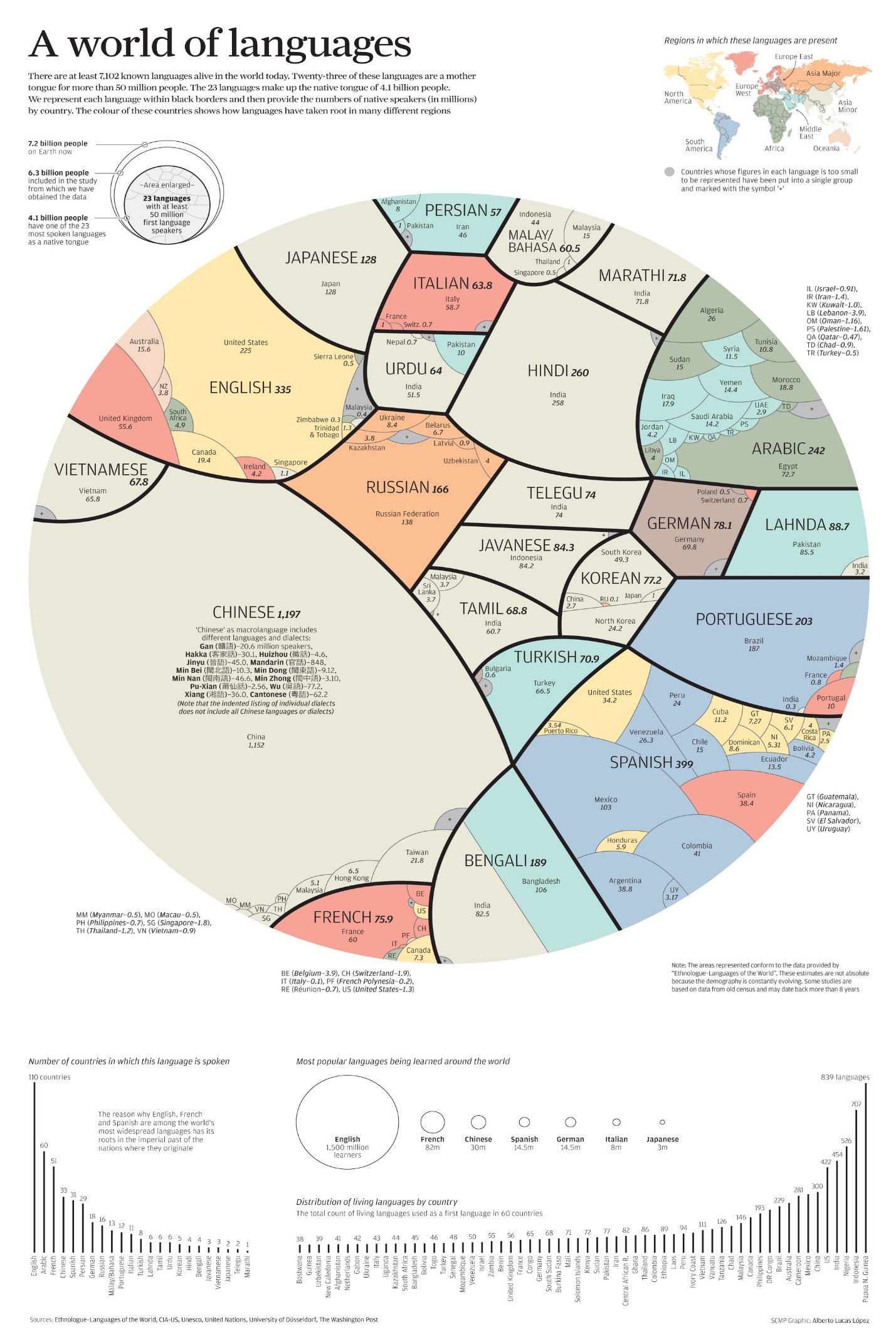 In PreparationHOMEWORK DUE 1/24Please Read:”Language Attitudes” (p.26-44) and “The Language Train”Watch Do You Speak American? (3 episodes)  https://www.youtube.com/watch?v=NOTzkejL7ks ; https://www.youtube.com/watch?v=sYN_CIDocBI ; https://www.youtube.com/watch?v=ofh13-hmDwI Prepare: Two Versions of the Same Thing Assignment—see page 2 for directions Be prepared to talk about your findings for 3-5 minutes.Week 1January 24Introductions; Syllabus; Defining Language and PowerTwo Versions of the Same ThingDiscussion of ”Language Attitudes” and “The Language Train” and Do You Speak American?Create Writing GroupsSchedule Mini-presentationsHOMEWORK DUE 1/31: Read “Negotiating Cultural Identities through Language,”   “Two Languages,” Gee Chapter on Discourse Communities”; and “Conversation Analysis”  Write a one-page response and bring a hard copy to class.Week 2January 31Mini Presentation ______________________Inkshedding and DiscussionWriting Groups to discuss Using LanguageHOMEWORK DUE 2/7: Read “English or Perish,” “Attitudes toward Spanish” and “Language Attitudes in the Americas.” Write a one-page response and bring a hard copy to class.Sketch out Using LanguageWeek 3February 7Mini Presentation ______________________Inkshedding and DiscussionWriting Groups to share Using Language SketchHOMEWORK DUE 2/14: Read “Code switching and Style Shifting”;  “Teachers Code Switching”; and Bidialectal” Write a one-page response and bring a hard copy to class. Draft Using Language to share with Writing GroupWeek 4February 14Mini Presentation ______________________Inkshedding and DiscussionWriting Groups to share Using Language DraftsHOMEWORK DUE 2/21 Read “Becoming Literate in Second Language,” Power, Language and Ideology,” “How Cultural Rhetorics….” Write a one-page response and bring a hard copy to class.Rewrite Using Language to turn in.Week 5February 21*Using Language Due*Mini Presentation ______________________Inkshedding and DiscussionProposal WorkshopWriting Groups to brainstorm final projectsHOMEWORK DUE 2/28: Read “World Englishes Linguistic Landscape,” English Only Movement 21st Century,” and “Resist Translation.” Write a one-page response and bring a hard copy to class. Draft Project ProposalsWeek 6February 28Mini Presentation ______________________Inkshedding and DiscussionWriting Groups to share proposals—bring 2 copies so I can read oneHOMEWORK DUE 3/7: Read “Bilingual Children,” “Literacy Over and Under the Desk,” “Critical Language Pedagogy,” “Literacy.”  Write a one-page response and bring a hard copy to class. Revise proposal; start literature review/annotated bibliography.Week 7March 7Mini Presentation ______________________Inkshedding and DiscussionWriting Groups to share literature reviewsHOMEWORK DUE 3/21: Read excerpt from America’s Second Tongue. Write a one-page response and Write a one-page response and bring a hard copy to class. Week 8March 14 Spring Break—no classWeek 9March 21Mini Presentation ______________________Inkshedding and DiscussionUpdate on projectsHOMEWORK DUE 3/28: Read “Saving Lakota,” Wôpanâak Language Reclamation Project, “Storytelling Language Revitalization,” “Linguistic Imperialism and the Cree.”  Write a one-page response and bring a hard copy to class. Continue drafting. Submit proposal for Graduate Symposium!Week 10March 28Mini Presentation ______________________Inkshedding and Discussion on Native Language readingsClips from We Still Live Here—filmWriting Groups to share drafts/ progressHOMEWORK DUE 4/4: Read excerpts from Language Diversity in the Classroom, Students’ Rights (SRTTOL) and “Teacher’s Introduction to African American English”. Write a one-page response and bring a hard copy to class. Create a solid rough draft to share with Writing GroupsWeek 11April 4Mini Presentation ______________________Inkshedding and DiscussionWriting Groups to share draftsHOMEWORK DUE 4/11: Read “Twitter-Power” “Code Switching Text Speak” and “It’s Not What You Say, but How You Say It” “Language of Texting”Write a one-page response and bring a hard copy to class. Revise project drafts for Writing Groups Review.Week 12April 11Mini Presentation ______________________Inkshedding and DiscussionWriting Groups to share draftsHOMEWORK DUE 4/18: Read “Gendered,” “Sexist Language,” “Gay/Lesbian Language,” “I’m a G.” Write a one-page response and bring a hard copy to class. Revise project drafts for workshop review.Week 13April 18Mini Presentation ______________________Inkshedding and DiscussionFinal project workshop bring 2 copies.HOMEWORK DUE 4/25: Read “How to Do Things with Slurs”  “What Did You Call Me?” and “Slurring Words.” Write a one-page response and bring a hard copy to class. Finalize projects. Work on project presentation and  course reflectionWeek 14April 25Mini Presentation ______________________Inkshedding and DiscussionWriting Groups to share reflection. Presentations begin HOMEWORK DUE 5/2: Complete projects and ReflectionsApril 29STARs: STUDENT RESEARCH SYMPOSIUM 8:00a.m. -7:15 p.m.Week 15May 2Project Presentations and PotluckMay 9      Projects and Reflections to be handed in –extra class if necessary for presentations